Attestation de dons - Projet Fiers d’être villageois au BéninNom : 	…………………………………...................		Prénom : 	………………………………............Adresse : 	…………………………………………………...		.......................................................Ville : 	.......................................................		Code Postale : .....................Adresse mail : …………………………………………………		Téléphone : 	………….................	J'atteste par la présente faire un don de  ……………………………………………… €uros, pour soutenir le projet de l'association Artéchanges au Bénin : "Fiers d'être villageois".Date et Signature:Le .... / .... / 20....Libellez vos chèques à l’ordre de Association Artéchanges, et envoyez les à l'adresse suivante:Association Artéchanges1582 route d’Eguilles 13330 PélissanneOu effectuer vos virements directement sur le compte de l'Association Artéchanges :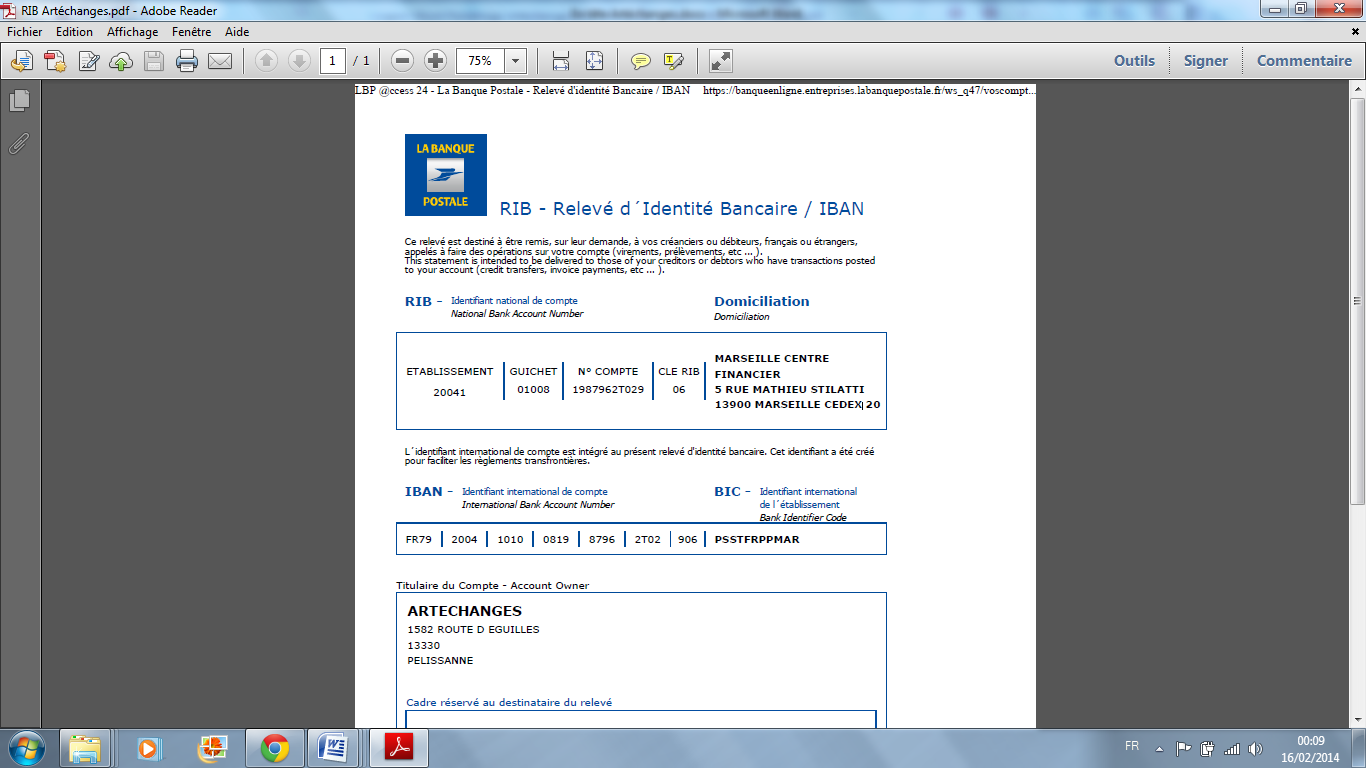 DEDUCTION FISCALE : Vous bénéficiez d’une réduction fiscale de 66% de votre don dans la limite de 20% de votre revenu imposable.Artéchanges s'engage à ne pas céder vos coordonnées à un tiers, et vous fera parvenir un reçu fiscale de don.